1	Вручение грамот1.1	Генеральный секретарь вручает министру исследований, инноваций и цифровизации Румынии г-ну Себастьяну Бурдуже грамоту в знак признания его вклада в развитие ИКТ в Румынии и успешное проведение Конференции.1.2	Генеральный секретарь вручает Председателю Национального органа по управлению и регулированию в области связи (ANCOM) Румынии г-ну Владу Стефану Стойке грамоту в знак признания его выдающегося вклада в организацию и обеспечение работы Конференции.2	Двадцать седьмая серия текстов, представленных Редакционным комитетом, – второе чтение (Документ 197) (продолжение)2.1	Как было указано на предыдущем пленарном заседании, состоявшемся ранее в тот же день, Председатель предлагает представить любые дополнительные заявления или выступления по поводу принятия Резолюции 139 (Пересм. Бухарест, 2022 г.), утвержденной в Документе 197.2.2	Делегат от Объединенных Арабских Эмиратов выражает разочарование своей страны ходом обсуждения Резолюции 139 (Пересм. Бухарест, 2022 г.) и искажением фактов в ходе этих обсуждений, когда мнения отдельных региональных групп были вырваны из контекста Резолюции. Считается, что они не признают цифровой разрыв, несмотря на многочисленные представленные материалы, в которых подчеркивается важность обеспечения включения всех людей, независимо от их возраста или потребностей, включая лиц с ограниченными возможностями и особыми потребностями, а также представителей коренных народов. Предложения касались всех аспектов универсального доступа и были направлены на преодоление цифрового разрыва для всех путем принятия мер для обеспечения доступности электросвязи/ИКТ в различных регионах и странах мира. К сожалению, эти предложения не были приняты. Объединенные Арабские Эмираты всегда поддерживали женщин, молодежь и девушек во всех секторах и сферах, как на национальном, так и на международном уровне, и продолжают вести деятельность в этом направлении. Женщины составляют 50 процентов членов Федерального национального совета ОАЭ и одну треть членов правительственного кабинета, в котором на посту государственного министра по делам молодежи работает молодая женщина, возглавляющая национальные усилия по удовлетворению потребностей молодежи в стране. Нет никаких сомнений в том, что ее страна предпринимает стремительные шаги для расширения прав и возможностей женщин, поддержки молодежи и обеспечения равных возможностей для всех граждан и жителей. Для этих целей правительством был учрежден национальный совет по гендерному балансу, целью которого является достижение гендерного баланса на всех руководящих должностях и в масштабах страны, а также продвижение страны в качестве эталона гендерного баланса путем выдвижения новаторских инициатив. Таким образом, Объединенные Арабские Эмираты являются примером усилий по преодолению гендерного цифрового разрыва.2.3	Делегат от Туниса заявляет, что арабские женщины в целом и тунисские женщины в частности играют и будут играть жизненно важную роль в развитии страны во всех сферах, включая политическую, дипломатическую, социальную и экономическую, и их участие наряду с мужчинами в достижении этой цели совершенно очевидно. Ее страна поддерживает женщин и девушек в получении доступа к современным ИКТ и использовании их преимуществ. Проблему гендерной дискриминации не следовало упоминать: арабские государства, включая Тунис, не проводят различий между мужчинами и женщинами.2.4	Делегат от Нидерландов заявляет, что ее страна является убежденным сторонником ценностей, изложенных в заявлениях Соединенных Штатов Америки, Канады и Соединенного Королевства и в заявлении, сделанном Данией от имени ряда стран-единомышленников, и будет и впредь уделять им приоритетное внимание.2.5	Делегат от Мексики выражает сожаление в связи с тем, что не удалось согласовать текст, направленный на защиту уязвимых народов. В системе Организации Объединенных Наций все, что не имеет четкой формулировки, не обязательно ведет к действиям, в результате чего могут страдать уязвимые группы населения, включая женщин, девушек, молодежь, коренные народы, пожилых людей, лиц с ограниченными возможностями и особыми потребностями. Организация Объединенных Наций представляет мировое сообщество и в этом качестве уже согласовала укрепление усилий по сокращению цифрового разрыва на национальном и международном уровнях, уделяя особое внимание беднейшим слоям населения, тем, кто находится в уязвимом положении, а также женщинам и девушкам. Это необходимо для того, чтобы добиться более четких результатов для уязвимых групп с точки зрения гендерного равенства на следующей Полномочной конференции.2.6	Делегат от Омана поддерживает заявления, сделанные делегациями близких по духу стран, в частности Объединенных Арабских Эмиратов и Туниса, в отношении поддержки всех без исключения лиц в вопросе доступа к электросвязи/ИКТ в качестве способа преодоления цифрового разрыва. Ее страна убеждена, что определение конкретных категорий лиц в Резолюции 139 может привести к исключению других. Оман подчеркивает важность поддержки женщин для обеспечения их равенства с мужчинами и наличия у них равных прав. Законодательная база страны основана на исламском праве, в соответствии с основным законом страны, согласно которому женщины пользуются равными правами без каких-либо ограничений. На политическом уровне женщины играют важную роль в построении оманского общества, поэтому страна стремится укрепить положение женщин в обществе и обеспечить для них равные права, а также поощрять их важный вклад в дело служения стране во всех секторах. Благодаря таким правам, закрепленным в законе, женщины заняли значимые руководящие должности в Омане и за рубежом.2.7	Делегат от Вануату выступает со следующим заявлением:"Вануату желает, чтобы это заявление было внесено в протокол настоящего заседания. Вануату поддерживает замечания, представленные Данией и всеми Государствами-Членами, которые взяли слово, чтобы выразить свое крайнее разочарование. Вануату учитывает в своей деятельности проблематику уязвимых групп населения и гендерного равенства, включая группу коренных народов, проживающих на Вануату. То, что на этом высоком собрании не удалось достичь консенсуса по продвижению гендерного равенства, вызывает озабоченность. Вануату стремится к прогрессу в достижении гендерного равенства; и поэтому необходимо оказание поддержки со стороны всех Государств-Членов для малых островных государств, где нам необходимо сократить разрыв и обеспечить равенство во всех сферах нашей деятельности".2.8	Делегат от Бразилии поддерживает совместное заявление, сделанное Данией, и отмечает, что он глубоко обеспокоен отсутствием консенсуса по вопросу продвижения гендерного равенства, который является важнейшим пунктом планов Бразилии на Конференции. Тем не менее, он сохраняет оптимизм, поскольку высказываются позиции в пользу преодоления гендерного цифрового разрыва. Требуются дополнительные усилия, и, хотя его страна разочарована результатом, она также полна решимости и имеет концепцию будущего. Бразилия будет продолжать продвигать МСЭ вперед, делая акцент на многообразии и инклюзивности, с тем чтобы гарантировать, что никто не был забыт.2.9	Делегат от Кувейта заявляет, что ее страна придает большое значение женщинам и создала ассоциацию кувейтских женщин и девушек. Женщины занимают ряд министерских постов в Кувейте, и ее страна была одной из первых в регионе, где женщины вошли в состав правительства. Кроме того, в стране существует государственный орган по делам молодежи, которому поручено укреплять роль молодежи в обществе и готовить молодых людей к выполнению важных функций.2.10	Делегат от Ирака заявляет, что ее делегация считает МСЭ специализированной международной организацией, которая стремится содействовать развитию электросвязи для всех людей без исключения. Ирак полностью поддерживает все усилия по расширению прав и возможностей всех категорий членов общества, включая женщин и девушек, лиц с ограниченными возможностями и пожилых людей, и поддерживает принципы обеспечения универсальной возможности установления соединений и универсального доступа к услугам электросвязи/ИКТ, исходя из того, что никто не должен быть забыт. Женщины в Ираке представлены во всех сферах деятельности; например, более одной трети членов иракского парламента составляют женщины, и женщины работали во многих правительственных администрациях. Ее делегация также считает МСЭ нейтральной организацией, которая учитывает мнения всех стран мира; таким образом, ни один из инструментов, документов или итогов Конференции не должен содержать формулировок, противоречащих культуре, религии и законам Государств-Членов. Ее делегация надеется, что МСЭ будет продолжать поддерживать этот принцип и в будущем.2.11	Делегат от Израиля также поддерживает заявление Дании и других делегаций, придерживающихся тех же взглядов, и говорит, что принятые решения, подготовленные документы и установленные стандарты на Полномочной конференции будут определять работу МСЭ и отдельных стран и, следовательно, влиять на общество. Нельзя упускать из виду, что права женщин попираются во всем мире. Он задается вопросом, какой сигнал посылается отважным женщинам, которые рискуют жизнью, борясь за свои права. Обсуждение Резолюции было прекращено, но он спрашивает, какова будет цена для тех, кто рискует быть забытыми, и какие заключения будут сделаны из деятельности Конференции.2.12	Делегат от Катара заявляет, что ее страна привержена укреплению участия женщин в формировании общества. Катар стремится защитить права женщин на образование и равные возможности в сфере занятости и убежден в важности расширения прав и возможностей женщин для укрепления мира, стабильности и экономического роста и преодоления социально-экономических проблем. В целом ее страна стремится к тому, чтобы женщины в Катаре играли заметную роль в общественной жизни. В настоящее время на рынке труда женщины практически на равных конкурируют с мужчинами. Катар поддерживает гендерное равенство с точки зрения возможностей для получения образования и профессиональной подготовки в целях развития управленческих и лидерских навыков у женщин и подчеркивает важность расширения прав и возможностей женщин и девушек, лиц с ограниченными возможностями и всех людей без исключения и обеспечения универсального доступа.2.13	Делегат от Швеции поддерживает заявления Дании и других стран и призывает все страны признать важность достижения гендерного равенства, чтобы никто не был забыт. Борьба за гендерное равенство является одной из приоритетных задач для МСЭ и должна иметь первостепенное значение для целей преодоления гендерного цифрового разрыва. Следует также подчеркнуть, что уязвимые группы населения не представляют опасности; они могут быть обычными или необычными, но не должны считаться опасными.2.14	Делегат от Египта заявляет, что ее страна прилагает большие усилия для поддержки и расширения прав и возможностей женщин и девушек. Она стремится обеспечить охват всех категорий населения, будь то мужчины, женщины, молодежь, пожилые люди или лица с особыми потребностями, с тем чтобы преодолеть цифровой разрыв. Египетское общество включает всех такие категории населения, и государство стремится удовлетворить их потребности. Под эгидой Союза ее делегация работает в интересах людей, в особенности в интересах развивающихся стран, и всегда будет стремиться к консенсусу с этой целью. Делегация хотела бы найти по рассматриваемому вопросу общие формулировки, приемлемые для всех заинтересованных сторон, однако проявленной гибкости оказалось недостаточно. Вместо того чтобы прийти к консенсусу относительно подключения тех, кто еще не подключен, и преодоления цифрового разрыва как комплексных концепций, применимых ко всем категориям лиц, другие стороны пожелали упомянуть конкретные категории населения. Отсутствие консенсуса разочаровало всех, но это стало общей неудачей, и ее не следует приписывать одним сторонам, но не другим. Вопросы женщин, молодежи и пожилые люди являются очевидным приоритетом для арабских государств. В связи с этим Египет стремится преодолеть разрыв между подключенными и теми, кто еще не подключен, и принимает все меры для подключения тех, кто еще не подключен, в отдаленных районах, включая все категории людей, составляющих общество. Выступающая также подчеркивает важную роль, которую Союз должен играть в преодолении цифрового разрыва посредством своих Резолюций и принимаемых на их основе мер.2.15	Делегат от Ирландии заявляет, что статистика показывает, что демографические группы, обсуждаемые в связи с Резолюцией 139 (например, молодежь, женщины, девушки, лица с ограниченными возможностями, лица с особыми потребностями, пожилые люди и уязвимые группы населения), нуждаются в особом внимании и целенаправленном подходе со стороны МСЭ для обеспечения их подключения. Цифровой разрыв носит не только географический, но и демографический характер, и неспособность достичь консенсуса по элементам Резолюции 139 вызывает сожаление. Ирландия твердо придерживается таких ценностей и считает, что необходимы единые усилия для решения проблемы цифрового разрыва в глобальном масштабе, в том числе по проблематике гендерного цифрового разрыва, который оказывает непосредственное негативное воздействие на жизни женщин и девушек. Ирландия будет продолжать продвигать и отстаивать такие ценности в МСЭ и на других многосторонних форумах Организации Объединенных Наций.2.16	Делегат от Кении поддерживает признание первостепенной важности роли дополнительных сетей доступа, в том числе коллективных сетей, в устранении цифрового разрыва. Он приветствует предложение поделиться информацией об открытых и совместимых сетевых технологиях и их важной роли в продвижении надежных, устойчивых систем и решений широкополосного доступа. Повышение роли МСЭ в поддержке благоприятных условий для приемлемых в ценовом отношении ИКТ окажет существенную поддержку в устранении пробелов в доступе и использовании, в особенности в развивающихся странах. Усилия по подключению женщин, девушек, молодежи, пожилых людей, лиц с ограниченными возможностями и лиц с особыми потребностями должны стать объектом постоянных и решительных усилий, принимая во внимание разнообразие всех народов.2.17	Делегат от Саудовской Аравии заявляет, что, судя по всему, между делегациями нет разногласий в отношении важности расширения прав и возможностей молодежи и женщин. В Саудовской Аравии молодежь составляет 40 процентов населения и большую часть делегации на Полномочной конференции. Женщины составляют около 30 процентов рабочей силы сектора ИКТ в Саудовской Аравии, что выше, чем в Европейском Союзе или среди стран Группы двадцати (G20). Нет никаких сомнений в том, что группа арабских государств и все присутствующие на встрече будут работать над достижением Целей в области устойчивого развития, в том числе путем расширения прав и возможностей молодежи и женщин, борьбы с бедностью и обеспечения достойной жизни для всех.2.18	Делегат от Папуа-Новой Гвинеи выступает со следующим заявлением:"Папуа-Новая Гвинея присоединяется к другим Государствам-Членам и выражает свое разочарование по поводу исключения женщин, девушек, лиц с ограниченными возможностями, пожилых людей, коренных народов и других уязвимых групп и лиц с особыми потребностями из Резолюции 139 о преодолении цифрового разрыва. Мы поддержали предложенный текст, с тем чтобы конкретно включить женщин, девушек, лиц с ограниченными возможностями, пожилых людей, коренные народы, другие уязвимые группы населения и лиц с особыми потребностями, что отражает национальную политику стран, работающих над решением проблемы увеличивающегося цифрового разрыва и разрыва в охвате цифровыми технологиями, который более распространен среди этих групп людей. Очень печально, что этот аспект преодоления цифрового разрыва не был включен в Резолюцию 139 и не был признан на самой высокой Конференции МСЭ. Это противоречит призыву МСЭ "Чтобы никто не был забыт". Папуа-Новая Гвинея будет продолжать тесно сотрудничать с теми Государствами-Членами, которые признают рост цифрового разрыва для этих групп населения, и призывает к тому, чтобы наша работа по решению этой проблемы была признана МСЭ в ближайшем будущем".2.19	Делегат от Таиланда заявляет о поддержке заявления Дании со стороны своей страны и вновь указывает на важность вопросов гендерного равенства, которые распространяются и на другие уязвимые группы, такие как лица с ограниченными возможностями. Таиланд уважает различные мнения и принимает консенсусное решение, однако выражает надежду, что на будущих конференциях удастся добиться лучших результатов. Если вопросы преодоления цифрового разрыва и построения информационного общества для всех не рассматриваются на таких встречах присутствующими представителями, то он задается вопросом, когда и кем же именно они будут рассмотрены.2.20	Делегат от Китая заявляет, что МСЭ провел множество эффективных мероприятий по преодолению цифрового разрыва. По другим ключевым соответствующим Резолюциям был достигнут консенсус на высоком уровне, поэтому, хотя консенсус не был достигнут по элементам Резолюции 139, это не означает, что Государства –Члены МСЭ имеют разные мнения по вопросу преодоления цифрового разрыва. Китай призывает все страны присоединиться к усилиям по содействию обеспечению всеобщей возможности установления соединений.2.21	Делегат от Российской Федерации заявляет, что ее страна выступает за преодоление цифрового разрыва для всех мужчин и женщин с целью расширения доступа к услугам электросвязи/ИКТ, а также для целей совершенствования и развития цифровых навыков и компетенций специалистов. Российская Федерация, где гендерное равенство закреплено в основном законе страны уже более века, полагает такое равенство важнейшим фактором развития МСЭ. Не следует забывать, что на ПК-18 были даны конкретные указания избегать дублирования в Резолюциях Полномочной конференции и Секторов. Делегация Российской Федерации, значительную часть которой составляют женщины, молодые женщины, молодежь, пожилые люди и различные этнические группы страны, приветствовала усилия Союза в отношении Резолюции 70 (Пересм. Бухарест, 2022 г.), Резолюции 198 (Пересм. Бухарест, 2022 г.), Резолюции 184 (Пересм. Бухарест, 2022 г.), Резолюции 175 (Пересм. Бухарест, 2022 г.) и Резолюции 30 (Пересм. Бухарест, 2022 г.).2.22	Делегат от Алжира заявляет, что его страна присоединяется к замечаниям других делегаций в поддержку равенства для всех категорий лиц в обществе без каких-либо различий. Для Алжира все люди имеют одинаковый статус, независимо от пола или возраста. Таким образом, страна стремится к глобальной, всеобъемлющей концепции охвата цифровыми технологиями без каких-либо различий, поскольку в результате выделения конкретных групп может возникнуть риск упущения других.2.23	Председатель отмечает, что все заявления и выступления будут отражены в протоколе заседания, и говорит, что он хотел бы сделать разъяснение в отношении методов работы Конференции. Любой представитель Государства-Члена имеет право задавать вопросы и вносить предложения по темам, исходящим от рабочей группы пленарного заседания или комитета. Однако на пленарном заседании было принято решение не выносить на повторное обсуждение вопросы, по которым был достигнут консенсус. Это решение ни в коем случае не является правилом, а скорее согласованным подходом, который обеспечивал успех работы Конференции до этого момента.3	Двадцать пятая серия текстов, представленных Редакционным комитетом для первого чтения (B25) (Документ 195)3.1	Председатель Редакционного комитета обращает внимание, что и проект Резолюции 2 (Пересм. Бухарест, 2022 г.), и проект Резолюции 77 (Пересм. Бухарест, 2022 г.) содержат текст в квадратных скобках, в п. 1 раздела решает 1 и п. 5.4 раздела решает, соответственно, и поэтому эти тексты выносятся на рассмотрение пленарного заседания.3.2	Председатель сообщает, что в результате неофициальных консультаций было принято решение, что текст в квадратных скобках будет исключен из проектов двух Резолюций при том понимании, что протокол пленарного заседания будет содержать следующее указание: "Полномочная конференция поручает Совету МСЭ запланировать проведение ВФПЭ в 2026 году".3.3	Он полагает, что Конференция приняла решение поступить именно таким образом.3.4	Решение принимается.Проект Резолюции 2 (Пересм. Бухарест, 2022 г.) – Всемирный форум по политике в области электросвязи/информационно-коммуникационных технологий3.5	Исходя из понимания, изложенного в п. 3.2 выше, проект Резолюции 2 (Пересм. Бухарест, 2022 г.) о Всемирном форуме по политике в области электросвязи/информационно-коммуникационных технологий (ВФПЭ) принимается с внесенными изменениями.Проект Резолюции 77 (Пересм. Бухарест, 2022 г.) – График проведения и продолжительность конференций, форумов, ассамблей и сессий Совета Союза (2023–2027 гг.)3.6	Исходя из того же понимания, проект Резолюции 77 (Пересм. Бухарест, 2022 г.) о графике проведения и продолжительности конференций, форумов, ассамблей и сессий Совета Союза (2023−2027 гг.) принимается с внесенными изменениями.3.7	Двадцать пятая серия текстов, представленных Редакционным комитетом для первого чтения (B25), с внесенными поправками утверждается.4	Двадцать пятая серия текстов, представленных Редакционным комитетом, – второе чтение (Документ 195)4.1	Двадцать пятая серия текстов, представленных Редакционным комитетом (Документ 195), с внесенными при первом чтении поправками утверждается во втором чтении.5	Устный отчет Председателя Комитета 5 по РМЭ (Документ DT/83)5.1	Председатель сообщает, что больше нет необходимости в устном отчете Председателя Комитета 5 по Регламенту международной электросвязи (РМЭ), поскольку за прошедшее время было достигнуто соглашение о том, как действовать дальше. Предлагаемый проект пересмотра Резолюции 146 (Пересм. Дубай, 2018 г.) о регулярном рассмотрении РМЭ содержится в Документе DT/83, который представляется на пленарном заседании всеми регионами в качестве общего предложения для последующего принятия. Председатель высоко оценивает значительные усилия, предпринятые Государствами-Членами для достижения консенсуса.5.2	Делегат от Иордании задает вопрос, был ли документ опубликован на всех шести официальных языках Союза, и если нет, то возможно ли утвердить его только на английском языке.5.3	Председатель говорит, что, как и в случае Документа 78(Add.9)(Rev.1), утвержденного на 12-м пленарном заседании, предполагается рассмотреть текст на английском языке и впоследствии передать его в Комитет 4 для языкового согласования, если это будет необходимо.5.4	Делегат от Иордании отмечает, что предлагаемые изменения к Резолюции 125 (Пересм. Бухарест, 2022 г.) имелись на всех шести официальных языках, когда Документ 78(Add.9)(Rev.1) был представлен на пленарном заседании, и просит советника по правовым вопросам дать разъяснения относительно приемлемости предлагаемого порядка действий.5.5	Делегат от Канады приветствует достижение консенсуса и предлагает решать любые вопросы, касающиеся арабской версии текста, в консультации с теми арабоязычными делегациями, которые принимали непосредственное участие в переговорном процессе.5.6	Советник по правовым вопросам подтверждает, что нет никаких правовых препятствий для утверждения Документа DT/83 на одном языке, в соответствии с предложением Председателя.5.7	Проект пересмотренной Резолюции, представленный пленарному заседанию, принимается, а Документ DT/83 утверждается в первом и во втором чтениях.5.8	Делегат от Исламской Республики Иран отмечает, что достижение консенсуса по всем вопросам, стоящим перед Конференцией, в том числе по Резолюции о РМЭ, является большим достижением, во многом благодаря выдающейся работе Председателя.6	Предельные сроки для подачи заявлений и оговорок6.1	Председатель объявляет, что заявления будут приниматься в течение трех часов после завершения работы заседания, т. е. до 19 час. 40 мин. четверга, 13 октября, и что пленарное заседание соберется в 08 час. 30 мин. в пятницу, 14 октября, для того чтобы принять к сведению эти заявления. Предельный срок для подачи дополнительных заявлений будет установлен на два часа после завершения работы этого заседания; заключительные акты будут подготовлены и распространены в кратчайшие сроки после этого, и церемония подписания состоится в 14 час. 30 мин.Заседание закрывается в 16 час. 40 мин.Генеральный секретарь:	Председатель:
Х. ЧЖАО	С. СЭРМАШ______________Полномочная конференция (ПК-22)
Бухарест, 26 сентября – 14 октября 2022 г.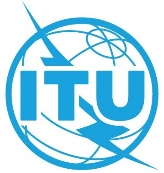 ПЛЕНАРНОЕ ЗАСЕДАНИЕДокумент 207-R2 ноября 2022 годаОригинал: английскийпротоколсемнадцатого ПЛЕНАРНОГО ЗАСЕДАНИЯпротоколсемнадцатого ПЛЕНАРНОГО ЗАСЕДАНИЯЧетверг, 13 октября 2022 года, 14 час. 40 мин.Четверг, 13 октября 2022 года, 14 час. 40 мин.Председатель: г-н С. СЭРМАШ (Румыния)Председатель: г-н С. СЭРМАШ (Румыния)Обсуждаемые вопросыДокументы1Вручение грамот–2Двадцать седьмая серия текстов, представленных Редакционным комитетом – второе чтение (продолжение)1973Двадцать пятая серия текстов, представленных Редакционным комитетом для первого чтения (B25)1954Двадцать пятая серия текстов, представленных Редакционным комитетом – второе чтение1955Устный отчет Председателя Комитета 5 по РМЭDT/836Предельный срок представления заявлений–